Modulverantwortliche: 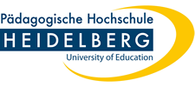 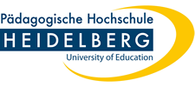 Prof. Dr. Ilona Esslinger-Hinz Prof. Dr. Silvia Greiten (StellvertretungVorbereitung der Modulprüfung im Modul 06 – Sekundarstufe IGrundlage: 2 Lehrveranstaltungen (2x 2 SWS) und 1 Mastercolloquium (1 SWS)Bitte geben Sie an, an welchen Lehrveranstaltungen und welchem Mastercolloquium Sie teilgenommen haben.Wählen Sie zu den Lehrveranstaltungen jeweils einen Kompetenzbereich oder zwei Kompetenzbereiche (K1 bis K5) aus und formulieren Sie einen thematischen Schwerpunkt. Je Kompetenzbereich geben Sie bitte mindestens zwei Literaturangaben an. (Deckt Ihr Schwerpunkt zwei Kompetenzbereiche ab, geben Sie vier Literaturangaben an.) Für das Mastercolloquium benennen Sie dann die verbleibenden Kompetenzbereiche und geben je Kompetenzbereich mindestens eine Literatur an.Vor- und Nachname:Matrikelnummer:Semester:Lehrveranstaltung 1Lehrveranstaltung 1Titel & Lehrperson:Kompetenzbereich(e):Thematischer Schwerpunkt:Literatur (mind. 2 Angaben)Lehrveranstaltung 2Lehrveranstaltung 2Titel & Lehrperson:Kompetenzbereich(e):thematischer Schwerpunkt:Literatur (mind. 2 Angaben)MastercolloquiumMastercolloquiumLehrperson:Kompetenzbereich:Literatur (mind. 1 Angaben)ggf. weiterer Kompetenzbereich:Literatur (mind. 1 Angaben)ggf. weiterer KompetenzbereichLiteratur (mind. 1 Angaben)